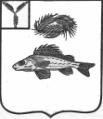 АДМИНИСТРАЦИЯДЕКАБРИСТСКОГО МУНИЦИПАЛЬНОГО ОБРАЗОВАНИЯЕРШОВСКОГО МУНИЦИПАЛЬНОГО РАЙОНА САРАТОВСКОЙ ОБЛАСТИПОСТАНОВЛЕНИЕот 17 мая 2021 г.									№ 17Об установлении особого противопожарногорежима на территории Декабристскогомуниципального образованияНа основании Федерального закона «О пожарной безопасности», в соответствии с Положением об обеспечении первичных мер пожарной безопасности в границах Декабристского муниципального образования, в целях недопущения повышения пожарной опасности, руководствуясь постановлением администрации Ершовского муниципального района от 17.05.2021 г. № 303 «Об установлении особого противопожарного режима на территории Ершовского муниципального района»ПОСТАНОВЛЯЕТ:Установить на территории Декабристского муниципального образования особый противопожарный режим с 17 мая 2021 года, с установлением дополнительных требований пожарной безопасности согласно приложений № 1 и № 2;Запретить на период действия особого противопожарного режима: разведение костров и проведение пожароопасных работ (сварочных и других связанных с открытым огнем работ), сжигание твердых бытовых отходов, складирование и сжигание мусора на землях, выжигание травы и земельных участков;Дежурство добровольными пожарными, а также специалистов Декабристского МО осуществлять согласно утвержденному графику;Данным постановлением довести до сведения населения и хозяйствующих субъектов, осуществляющих свою деятельность на территории Декабристского МО согласно приложению № 2;Жителям поселка и ТОС осуществить вывоз сухой травы и веток с территории поселений.Контроль за выполнением данного постановления оставляю за собой.Настоящее постановление вступает в силу с момента подписания и подлежит обнародованию.Глава Декабристского МО						/М.А. Полещук/Приложение № 1к Постановлению Администрации Декабристского муниципального образования от «17» мая 2021 г. № 17Дополнительные требования пожарной безопасностина период действия особого противопожарного режимана территории Декабристского  муниципального образованияНа период действия особого противопожарного режима на территории Декабристского муниципального образования при организации и проведении мероприятий с массовым пребыванием людей запрещается применение пиротехнических изделий и открытого огня внутри зданий и помещений, а также применение пиротехнических изделий на территории населенных пунктов.Администрация в период действия особого противопожарного режима:организует наблюдение за противопожарным состоянием населенных пунктов и в прилегающих к ним зонах;организует подготовку для возможного использования имеющейся водовозной и землеройной техники;во взаимодействии с должностными лицами территориальных органов государственного пожарного надзора, противопожарной службы, средств массовой информации на территории населенных пунктов муниципального образования организует работу профилактических групп, которые проводят профилактическую работу среди населения в целях соблюдения мер пожарной безопасности;организует дежурство работников Администрации в целях быстрого реагирования на пожары и чрезвычайные ситуации.Руководителям объектов с ночным пребыванием людей и руководителям объектов жизнеобеспечения (котельные, насосные, электрические подстанции) на период действия особого противопожарного режима:назначить лиц, ответственных за соблюдение требований пожарной безопасности на объектах;организовывать круглосуточное дежурство на объектах;в случае возникновения чрезвычайных ситуаций на объектах жизнеобеспечения незамедлительно сообщать в центр управления в кризисных ситуациях Главного управления Министерства Российской Федерации по делам гражданской обороны, чрезвычайным ситуациям и ликвидации последствий стихийных бедствий по Саратовской области (телефон (8452) 27-70-94), а также в Администрацию.Руководителям подразделений пожарной охраны (независимо от вида):на период особого противопожарного режима перевести в соответствии с законодательством личный состав пожарной охраны на усиленный вариант несения службы;организовывать круглосуточное дежурство личного состава (персонала) пожарной охраны в соответствии с разрабатываемыми графиками;проверить наличие, исправность источников наружного противопожарного водоснабжения, обеспечить своевременный ремонт водоисточников;создать необходимые дополнительные резервы горюче-смазочных материалов и огнетушащих веществ.Гражданам рекомендуется соблюдать требования пожарной безопасности в быту.Приложение  № 2к Постановлению Администрации Декабристского муниципального образованияот «17» мая 2021 г.  № 17Дополнительные требования пожарной безопасностина период действия особого противопожарного режимана территории Декабристского муниципального образованияНа период действия особого противопожарного режима на территории Декабристского муниципального образования запрещается разведение костров на территории населенных пунктов, лесных массивов, сельхозугодий.Запретить завоз кормов в населенные пункты Декабристского МО (сено, солома) до снятия особого противопожарного режима на территории Декабристского муниципального образования.Жителям Декабристского МО запретить сжигание и складирование мусора на территориях населенных пунктов. За нарушение данного постановления предусмотрен штраф.